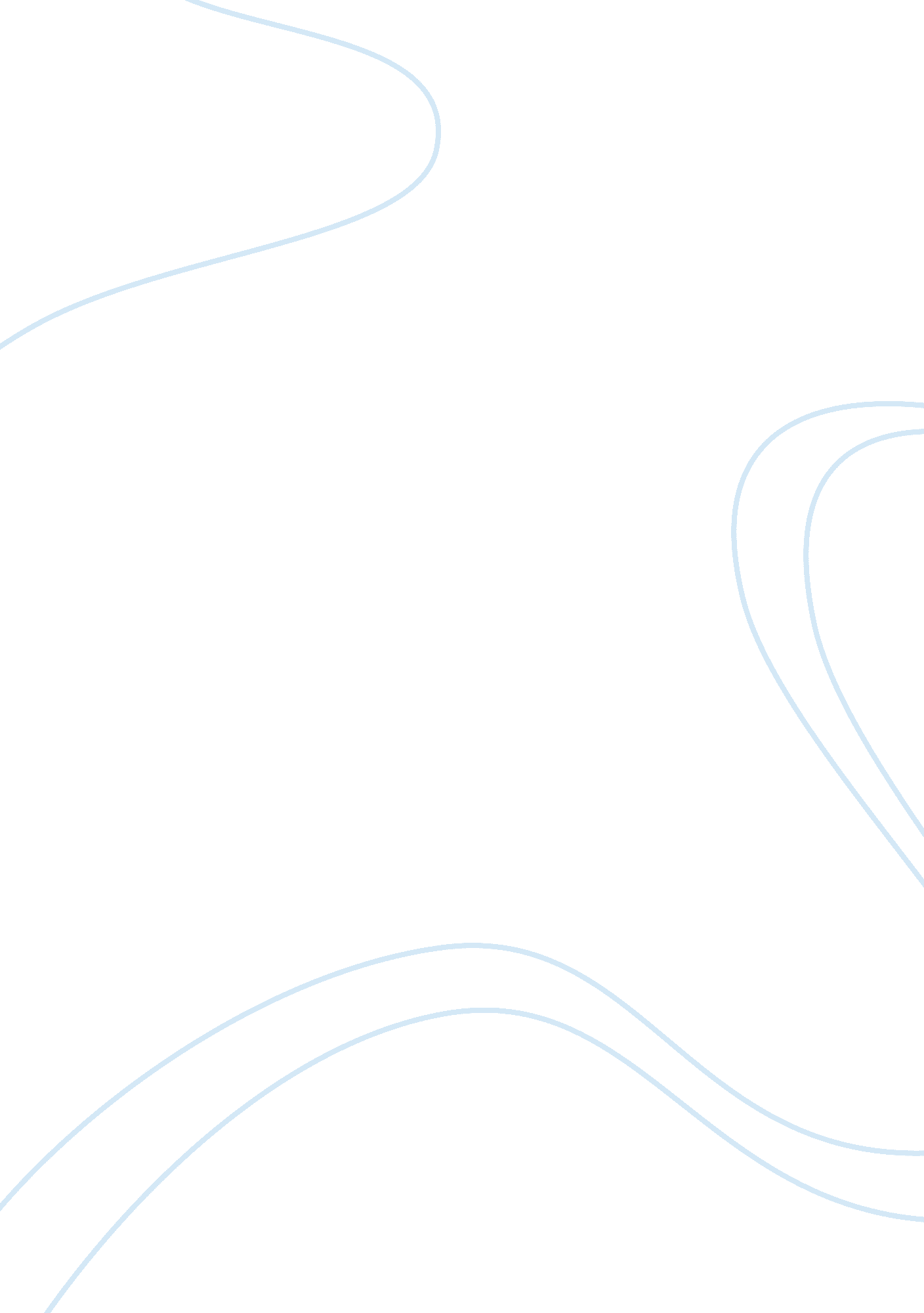 N-trimethoxysilylpropyl-n,n,n-trimethylammonium chloride c9h24clno3si structure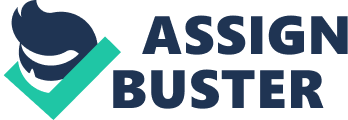 Contents Experimental Refraction Index: Experimental data Predicted – ACD/Labs Predicted – ChemAxon Experimental Physico-chemical Properties Experimental Flash Point: Experimental Gravity: Experimental Refraction Index: Predicted data is generated using the ACD/Labs Percepta Platform – PhysChem Module No predicted properties have been calculated for this compound. Click to predict properties on the Chemicalize site Molecular Formula C 9 H 24 ClNO 3 Si Average mass 257. 830 Da Density Boiling Point Flash Point Molar Refractivity Polarizability Surface Tension Molar Volume 11 °COakwood[S18450] 0. 927 g/mLOakwood[S18450] 0. 927 g/mLFluorochem 0. 927 g/lFluorochemS18450 1. 3966Gelest[SIT8415. 0] Density: Boiling Point: Vapour Pressure: Enthalpy of Vaporization: Flash Point: Index of Refraction: Molar Refractivity: #H bond acceptors: #H bond donors: #Freely Rotating Bonds: #Rule of 5 Violations: ACD/LogP: ACD/LogD (pH 5. 5): ACD/BCF (pH 5. 5): ACD/KOC (pH 5. 5): ACD/LogD (pH 7. 4): ACD/BCF (pH 7. 4): ACD/KOC (pH 7. 4): Polar Surface Area: Polarizability: Surface Tension: Molar Volume: 